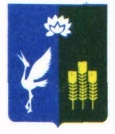 МУНИЦИПАЛЬНЫЙ КОМИТЕТЧкаловского сельского поселения Спасского муниципального районаРЕШЕНИЕ31 марта  2021 год	                        с. Чкаловское			            №  31   О внесении  изменений в Положение «О муниципальной   службе  в  Чкаловском  сельском  поселении»  от 05 августа  2020г  № 248( в редакции  решения  от 23.12.2020 № 14)Руководствуясь  Федеральным  законом от 06.10.2003 № 131  «Об общих принципах организации   местного  самоуправления в Российской Федерации,   Федеральным законом от 02.03.2007 № 25-ФЗ «О муниципальной службе в  Российской Федерации, Законом  Приморского края от 04.06.2007 № 82-КЗ «О муниципальной службе в Приморском крае,  Уставом   Чкаловского  сельского поселения Спасского  муниципального  района Приморского края, муниципальный комитет  Чкаловского  сельского  поселенияРЕШИЛ:1. Внести  следующие  изменения  в  Положение «О  муниципальной  службе в  Чкаловском  сельском  поселении»  от  05 августа   2020 года № 248   (в редакции  решения  от   23.12.2020  № 14:1)   Пункт 3 статьи 8  Положения после  слов «вида  профессиональной  служебной  деятельности  муниципального  служащего его»  дополнить словами «должностной  инструкцией»;2)  в пункте 4  статьи 8  Положения слово   «высшей»  исключить;3) в  подпункте  «д» пункта 2  части 1 статьи  12  Положения  слова «данные случаи» заменить   словами «иные случаи»;4)  пункт 4 статьи 26 Положения признать  утратившим силу;5)  пункт 4 статьи 27 Положения  изложить  в следующей  редакции:   «4) ведение  трудовых  книжек муниципальных  служащих (при наличии), формирование  сведений о  трудовой  деятельности за период  прохождения муниципальной  службы  муниципальными  служащими и представление указанных сведений в порядке,   установленном  законодательством  Российской Федерации об  индивидуальном (персонифицированном) учете в системе обязательного пенсионного страхования,  для  хранения  в  информационных  ресурсах  Пенсионного фонда Российской  Федерации;»6) части 1,2,4-6 статьи 7  Положения  признать  утратившими силу. 2.   Настоящее решение   вступает в силу после их официального опубликования (обнародования).3.  Опубликовать  данное  решение в средствах массовой информации  Чкаловского  сельского  поселения в газете «Родные просторы» и  разместить  на  официальном  сайте администрации  Чкаловского  сельского  поселения.Глава Чкаловского сельского  поселения                                         В. С. Ию